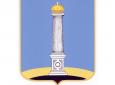 УЛЬЯНОВСКАЯ ГОРОДСКАЯ ИЗБИРАТЕЛЬНАЯ КОМИССИЯПОСТАНОВЛЕНИЕ 21 сентября 2015 года 						 № 103/761-3г. УльяновскО рассмотрении обращения прокуратуры Ульяновской области Рассмотрев поступившее из Избирательной комиссии Ульяновской области обращение о рассмотрении обращения прокуратуры Ульяновской области (вх. № 75-П от 18.09.2015), Ульяновская городская избирательная комиссия установила:В соответствии с пунктом 4 статьи 20 Федерального закона от 12 июня 2002 года № 67-ФЗ «Об основных гарантиях избирательных прав и права на участие в референдуме граждан Российской Федерации» (далее – Федеральный закон) избирательные комиссии обязаны в пределах своей компетенции рассматривать поступившие к ним в период избирательной кампании обращения о нарушении закона, проводить проверки по этим обращениям и давать лицам, направившим обращения, письменные ответы в пятидневный срок.26 июня 2015 года в периодическом печатном издании «Ульяновск сегодня» опубликовано решение Ульяновской Городской Думы от 24.06.2015 № 61 «О назначении выборов депутатов Ульяновской Городской Думы пятого созыва».31 июля 2015 года принято постановление Ульяновской городской избирательной комиссии № 72/449-3 «О регистрации Фадеева Владимира Владиславовича кандидатом в депутаты Ульяновской Городской Думы пятого созыва по Ленинскому одномандатному избирательному округу № 25».14 июля 2015 года в Ульяновскую городскую избирательную комиссию поступило уведомление (вх. № 162 от 14.07.2015) от индивидуального предпринимателя Шмелева Сергея Аркадьевича, осуществляющего выпуск Поволжского независимого еженедельника «Школа Общественного Контроля» (ШОК), о готовности предоставить печатную площадь зарегистрированным кандидатам, избирательным объединениям, зарегистрировавшим списки кандидатов, на выборах депутатов Ульяновской Городской Думы пятого созыва 13 сентября 2015 года.3 августа 2015 года принято постановление Ульяновской городской избирательной комиссии № 75/504-3 «О регистрации Коновалова Игоря Владимировича кандидатом в депутаты Ульяновской Городской Думы пятого созыва по Ленинскому одномандатному избирательному округу № 30». 18 сентября 2015 года из Избирательной комиссии Ульяновской области поступило обращение о рассмотрении обращения прокуратуры Ульяновской области (вх. № 75-П от 18.09.2015), в котором сообщается, что в газете «ШОК» Ульяновский выпуск № 33 (51) от 02 сентября 2015 года в статье под заголовком «Педагог Фадеев – бывший зек» опубликованы агитационные материалы в нарушение действующего законодательства, формирующие негативное отношение избирателей к кандидату.Законодательство о выборах предусматривает следующее.Пунктом 2 статьи 48 Федерального закона устанавливаются признаки предвыборной агитации, осуществляемой в период избирательной кампании.В соответствии с пунктом 2 статьи 48 Федерального закона предвыборной агитацией, осуществляемой в период избирательной кампании, признаются:1) призывы голосовать за кандидата, кандидатов, список, списки кандидатов либо против него (них) (подпункт «а»);2) выражение предпочтения какому-либо кандидату, избирательному объединению, в частности указание на то, за какого кандидата, за какой список кандидатов, за какое избирательное объединение будет голосовать избиратель (подпункт «б»);3) описание возможных последствий в случае, если тот или иной кандидат будет избран или не будет избран, тот или иной список кандидатов будет допущен или не будет допущен к распределению депутатских мандатов (подпункт «в»);4) распространение информации, в которой явно преобладают сведения о каком-либо кандидате (каких-либо кандидатах), избирательном объединении в сочетании с позитивными либо негативными комментариями (подпункт «г»);5) распространение информации о деятельности кандидата, не связанной с его профессиональной деятельностью или исполнением им своих служебных (должностных) обязанностей (подпункт «д»);6) деятельность, способствующая созданию положительного или отрицательного отношения избирателей к кандидату, избирательному объединению, выдвинувшему кандидата, список кандидатов (подпункт «е»).В соответствии с пунктом 1 статьи 54 Федерального закона кандидаты вправе беспрепятственно распространять печатные агитационные материалы в порядке, установленном законодательством Российской Федерации. Все агитационные материалы должны изготавливаться на территории Российской Федерации.В соответствии с пунктом 5 статьи 48 Федерального закона расходы на проведение предвыборной агитации осуществляются исключительно за счет средств соответствующих избирательных фондов в установленном законом порядке. Агитация за кандидата, избирательное объединение, оплачиваемая из средств избирательных фондов других кандидатов, избирательных объединений, запрещается.В ходе изучения статьи под заголовком «Педагог Фадеев – бывший зек», размещенной в газете «ШОК» Ульяновский выпуск № 33 (51) от 02 сентября 2015 года, установлено, что на страницах 2 и 3 размещен материал о кандидате в депутаты Ульяновской Городской Думы пятого созыва Фадееве В.В. с изображением его фотографии и указано, что публикуется на правах политической рекламы и оплачено из избирательного фонда зарегистрированного кандидата в депутаты Ульяновской Городской Думы пятого созыва по Ленинскому одномандатному избирательному округу № 30 Коновалова Игоря Владимировича.Содержание указанной статьи является предвыборной агитацией, поскольку содержат ее признаки, а именно создание отрицательного отношения избирателей к кандидату в депутаты Ульяновской Городской Думы пятого созыва Фадееву В.В.Согласно пункту 9 статьи 48 Федерального закона использование в агитационных материалах кандидата изображений физического лица возможно только с письменного согласия данного физического лица. Письменное согласие Фадеева В.В. на использование своего изображения Коноваловым И.В. представлено не было, что является нарушением статьи 5.8 Кодекса Российской Федерации об административных правонарушениях: «Нарушение кандидатом, избирательным объединением, членом или уполномоченным представителем инициативной группы по проведению референдума, иной группы участников референдума, иным лицом, уполномоченным выступать от имени кандидата, избирательного объединения или привлеченным указанными лицами к проведению предвыборной агитации, либо лицом, замещающим государственную должность или выборную муниципальную должность, предусмотренных законодательством о выборах и референдумах порядка и условий проведения предвыборной агитации, агитации по вопросам референдума на каналах организаций, осуществляющих теле- и (или) радиовещание, и в периодических печатных изданиях».На основании вышеизложенного, руководствуясь статьей 24 Федерального закона от 12 июня 2002 года №67-ФЗ «Об основных гарантиях избирательных прав и права на участие в референдуме граждан Российской Федерации», Ульяновская городская избирательная комиссия постановляет: 1. Разъяснить заявителю положения действующего законодательства.2. Поручить члену Ульяновской городской избирательной комиссии, уполномоченному составлять протоколы об административном правонарушении, составить протокол об административном правонарушении в отношении кандидата в депутаты Ульяновской Городской Думы пятого созыва Коновалова И.В. и направить в суд для рассмотрения.3. Уведомить кандидата в депутаты Ульяновской Городской Думы пятого созыва Коновалова И.В. о необходимости явки для составления протокола об административном правонарушении 23.09.2015 в 10.00.4. Направить копию настоящего постановления в прокуратуру Ульяновской области, Избирательную комиссию Ульяновской области.5. Контроль за исполнением настоящего постановления возложить на секретаря Ульяновской городской избирательной комиссии О.Ю. Черабаеву.Председатель Ульяновской городской избирательной комиссии				В.И. Андреев Секретарь Ульяновской городской избирательной комиссии 				О.Ю. Черабаева